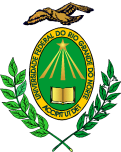 MINISTÉRIO DA EDUCAÇÃOUNIVERSIDADE FEDERAL DO RIO GRANDE DO NORTECOMISSÃO DE SELEÇÃO E CALENDÁRIO DE PROVASUNIDADE: ESCOLA MULTICAMPI DE CIÊNCIAS MÉDICASEndereço da Unidade: AV. CORONEL MARTINIANO, 541, CENTRO, CAICÓ/RNCEP: 59300-000	Fone: (84) 3342-2337 E-mail: secretaria@emcm.ufrn.brEDITAL No: 027/2019 - PROGESPCARREIRA:( X ) MAGISTÉRIO SUPERIOR    (    ) MAGISTÉRIO EBTT(    ) PROFISSIONAL DE NÍVEL SUPERIOR ESPECIALIZADOÁREA DE CONHECIMENTOPediatria / Habilidades Clínicas / Semiologia e Prática Médica / Internato em Medicina e Residência (Caicó/RN) – CÓDIGO 01 COMISSÃO DE SELEÇÃONo da Portaria que designou a comissão:80/2019 - EMCMTitularesNome dos membros1o (Presidente)Leonardo Thiago Duarte Barreto Nobre2oJane Cristina Medeiros3oMichelline Do Vale MacielSuplenteNome do membro1.Sebastião Pacheco Duque NetoCALENDÁRIOCALENDÁRIOCALENDÁRIOCALENDÁRIOETAPASDATA LOCAL (Centro, Setor, Bloco, Sala, Andar)HORÁRIO LOCALProva Escrita---Sorteio da ordem de apresentação da Prova Didática09/12/2019Escola Multicampi de Ciências Médicas - 2° andar - sala 20916:00 hSorteio dos Temas da Didática Turno Único09/12/2019Escola Multicampi de Ciências Médicas - 2° andar - sala 20916:00 hProva Didática Turno Único10/12/2019Escola Multicampi de Ciências Médicas - 2° andar - sala 21116:00 hAvaliação de Títulos11/12/2019(previsão)Escola Multicampi de Ciências Médicas - 2° andar08:00(previsão)Divulgação do resultado11/12/2019(previsão)Mural de Avisos16:00(previsão)